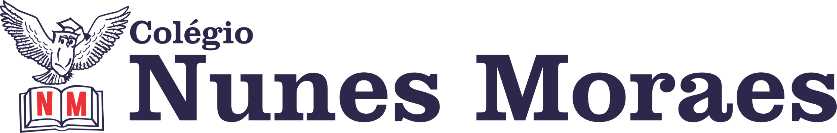 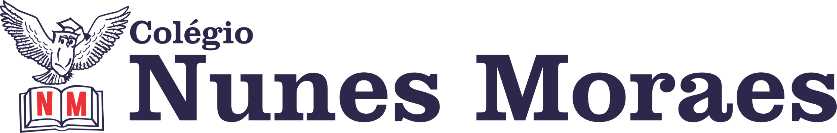 DIA: 07 DE JULHO DE 2020 - 2°ANO E.F1ªAULA: PORTUGUÊS Componente Curricular: • Língua Portuguesa: Produção textual/ Objeto de Conhecimento: Sinopse.Aprendizagens Essenciais: Planejar e produzir, sob orientação do professor, uma sinopse, considerando sua finalidade comunicativa, assim como o público a que ela se destina (EF15LP05).Olá, querido(a) aluno(a)! Hoje, você vai estudar usando um roteiro de estudo. Mas o que é um roteiro de estudo? É um passo a passo pensado para te auxiliar a estudar o assunto de uma maneira mais organizada. Link da aula: https://youtu.be/4xWtEhno93U Fique ligado!  O roteiro a seguir é baseado no modelo de ensino à distância, em que você vai estudar usando ferramentas digitais, como podcast, ambiente virtual, WhatsApp entre outras ferramentas que forem indicadas.  Passo 1:  . Você já indicou livros ou filmes para um colega? Passo 2: O texto que você leu na seção “Outro texto, novas ideias” sobre o Patinho Feio é uma sinopse. Passo 3:  . Vamos aprender e produzir uma sinopse?Passo 4: Vamos ler junto com a tia a sinopse do filme Frozen 2 para respondermos a questão 1 da página 99.Passo 5: Escrevendo o texto.Leia o seu livro favorito ou assista ao seu filme preferido para escrever sua sinopse e responder as questões 2, 3 e 4 nas páginas 99 e 100 de seu livro de Português.Passo 6: Use o anexo 7 páginas: 151 para passar seu texto a limpo e na página: 153 faça uma ilustração. Você poderá retratar uma cena, um ou mais personagens, ou até mesmo uma ideia que você associa a seu livro ou filme favorito.Não esqueçam que hoje (Terça-feira) às 10:30 temos um encontro marcado no aplicativo MEET. Faremos uma revisão dos conteúdos trabalhados no capítulo 9: Diminutivo e sons nasais.2ªAULA: INGLÊS Componente Curricular: Língua InglesaLink da aula: https://youtu.be/8325ocsNovkPáginas 103 a 111 – atividades sobre alimentos e contração da história GINGERBREAD MAN.Enviar para professora fotos de todas as páginas trabalhadas no dia.Realizar as duas atividades na folha entregues no começo do período de isolamento pesquisando pelos capítulos 1 ao 8.3ªAULA: EXTRA Link da aula: https://youtu.be/4WbDZPDwGyQ Olá aluno! Hoje você vai estudar usando um roteiro de estudo. Mas o que é um roteiro de estudo? É um passo a passo pensado para te auxiliar a estudar o assunto da aula em vídeo de uma maneira mais organizada. Fique ligado! Passo 01 – Procure um espaço amplo. Vista uma roupa confortável, leve e tênis. Passo 02- Precisaremos dos seguintes materiais: copos ou latas ou garrafas (de preferência descartável), régua, bolinha ou limão ou laranja e rolo de papel ou copo long drink.Passo 03 – Tenha ao lado uma garrafinha com água.Não se preocupe se não conseguir realizar todos os exercícios. Faça no seu ritmo.  Para a próxima aula precisaremos dos seguintes materiais: copos, tampas de garrafa, sapatos.